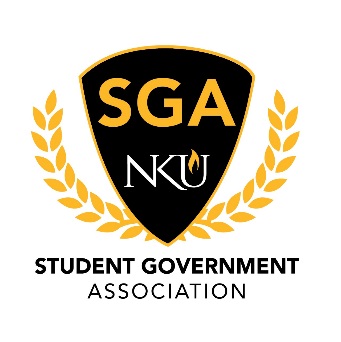 MinutesSeptember 28, 2020Call to OrderPresident Goodwin called the meeting to order at 3:30 pmRoll CallJustices Present: GarciaJustices Absent: MurphyJustices Excused: NoneSenators Present: Abraham, Ampfer, Arango, Cantero, Carter, Delgado, Goebel, Goodwin, Hall, Jones, McCubbin, Meador, Miller, Minniefield, Nguyen, Renton, Sis, Sullivan, Stevenson, TurnerSenators Absent: UhlenbrockSenators Excused: PotterExecutive Cabinet Present: Cleary, Cordle, Goodwin, Miller, Millward, WilsonExecutive Cabinet Absent: NoneExecutive Cabinet Excused:  DerksPledge of AllegianceReading of Minutes President Goodwin entertained a motion to approve the minutes from 9/14 and 9/21. The motion was sub-moved by Chairman Delgado and seconded by Chairman Nguyen. The motioned carried and the minutes were approved.Open SessionPresident Goodwin entertained a motion to move new business to the top of the agenda. The motion was sub-moved by Chairman Delgado and seconded by Chairwoman Miller. The motion carried and new business was moved to the top of the agenda.Executive Board ReportsSecretary of Public Relations, Emily MillerWelcome to our new members!!!Make sure to follow SGA on social mediaFill out the PR form so you can get a polo and for committee highlights Congratulations SGA Senator of the Week, Jude Ampfer!!!End of reportSecretary of Student Involvement, Allan MillwardSecretary Millward thanked everyone for making the tie dye event successfulEnd of reportSecretary of Administration, Stephen CordleWelcome new membersEnd of reportVice President, Mia DerksNo reportPresident, Lauren GoodwinThe safety walk through is cancelled due to rainTonight at 5, there will be a Zoom VPSA student forum. This will count for an SGA sponsored event.End of reportCommittee ReportsStudent Advocacy, Ronald DelgadoUpdate on what the Student Advocacy Committee is doingWelcome to our new membersEnd of reportUniversity Improvements, Hanson NguyenPlease share the SGA university improvements post on social mediaEnd of reportAcademic Excellence, Hannah MillerVictor Talks are on October 20 at 6 pmEnd of reportEx Officio ReportsChief of Staff, Jacob WilsonOffice hour is due FridayChief Justice, TJ ClearyNo reportAdvisor ReportsSarah AikmanSuper priority registrationStudent engagement is offering two town halls in November to discuss how organizations can function next semester on campus with COVID-19 concernsEnd of reportArnie SlaughterAn update on Spring 2021 plans is forthcomingEnd of reportLiaison ReportsThe NorthernerNo reportStaff CongressNo reportRHA No reportOld BusinessNew BusinessNew AppointmentsThe appointment nominees introduced themselves to the body and discussed what they would bring to the organization.The body entered executive session for deliberation on candidates.The body left executive session. Chairman Delgado motioned to approve the nominees as a slate via a roll call vote. Senator Renton seconded and the motion carried.A vote was held on approval of the members and all new members were approved.Chief Justice Cleary swore in the newly appointed Senators.Approval of the budgetSecretary Cordle presented the budget to the SenatePresident Goodwin entertained a motion to approve the budget as presented. The motion was sub-moved by Chairman Delgado and seconded by Chairwoman Miller. The motioned carried and the budget was approved as presented.First reading of the alcohol policy resolution AnnouncementsPresident Goodwin reminded everyone to go the VPSA Student Forum tonightAdjournmentChairman Delgado motioned to adjourn. Senator Hall seconded the motion, the motion carried, and meeting adjourned at 4:09 pm.